Keyboard AssessmentStudent Visual AidName: ___________________	Grade: ____	Teacher: ___________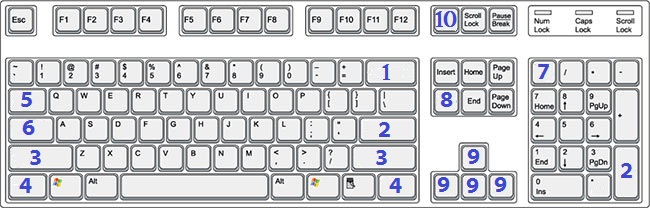 Directions: Use the image of the keyboard above to locate each number.  Use the list of keyboard keys below to name each key.  Write the number of the correct key on the line next to the correct number.Shift KeyBackspace KeyDelete KeyCaps Lock KeyCtrl KeyEnter KeyArrow KeysTab KeyPrint Screen KeyNumber Lock Key (NumLk)